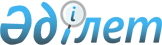 О внесении изменений и дополнений в решение областного маслихата от 7 декабря 2012 года № 7/77 "Об областном бюджете на 2013-2015 годы"Решение маслихата Мангистауской области от 16 августа 2013 года № 12/172. 
Зарегистрировано Департаментом юстиции Мангистауской области 26 августа 2013 года № 2288      Примечание РЦПИ.

      В тексте документа сохранена пунктуация и орфография оригинала.      В соответствии с Бюджетным кодексом Республики Казахстан от 4 декабря 2008 года и Законом Республики Казахстан от 23 января 2001 года «О местном государственном управлении и самоуправлении в Республике Казахстан» областной маслихат РЕШИЛ:



      1. Внести в решение областного маслихата от 7 декабря 2012 года № 7/77 «Об областном бюджете на 2013-2015 годы» (зарегистрировано в Реестре государственной регистрации нормативных правовых актов за № 2184, опубликовано в газете «Огни Мангистау» от 29 декабря 2012 года № 213-215) следующие изменения и дополнения:



      Утвердить областной бюджет на 2013-2015 годы согласно приложению, в том числе на 2013 год в следующих объемах:



      «1) доходы - 95 786 234 тысячи тенге, в том числе по: 

      налоговым поступлениям – 51 119 421 тысяча тенге;

      неналоговым поступлениям – 2 507 115 тысяч тенге;

      поступлениям от продажи основного капитала – 15 644 тысячи тенге;

      поступлениям трансфертов – 42 144 054 тысячи тенге;

      2) затраты - 92 689 991 тысяча тенге;

      3) чистое бюджетное кредитование – 6 069 487 тысяч тенге, в том числе: 

      бюджетные кредиты – 6 892 765 тысяч тенге;

      погашение бюджетных кредитов – 823 278 тысяч тенге;

      4) сальдо по операциям с финансовыми активами – 1 150 298 тысяч тенге, в том числе: 

      приобретение финансовых активов – 1 150 298 тысяч тенге;

      поступления от продажи финансовых активов государства – 0 тенге;

      5) дефицит (профицит) бюджета – 4 123 541 тысяча тенге;

      6) финансирование дефицита (использование профицита) бюджета – 4 123 541 тысяча тенге.».



      в пункте 2:



      в подпункте 1):

      «Бейнеускому району» цифры «97,2» заменить цифрами «100»;

      «Каракиянскому району» цифры «26,5» заменить цифрами «100»;

      «Мангистаускому району» цифры «22,5» заменить цифрой «55,4»;

      «Тупкараганскому району» цифры «29,5» заменить цифрами «100»;

      «Мунайлинскому району» цифры «96,5» заменить цифрами «100»;

      «городу Актау» цифры «12,9» заменить цифрами «15»;

      «городу Жанаозен» цифры «45,5» заменить цифрами «48,4»;



      в подпункте 2):

      «Каракиянскому району» цифру «0» заменить цифрами «100»;

      «Мангистаускому району» цифры «100» заменить цифрой «0»;

      «городу Актау» цифру «0» заменить цифрами «100»;



      в подпункте 3):

      «Каракиянскому району» цифру «0» заменить цифрами «21,6»;

      «Мангистаускому району» цифры «100» заменить цифрой «0»;

      подпункт 3 дополнить строкой следующего содержания:

      «Бейнеускому району – 100 процентов»;



      в подпункте 5):

      «Бейнеускому району» цифры «97,2» заменить цифрами «100»;

      «Каракиянскому району» цифры «26,5» заменить цифрами «100»;

      «Мангистаускому району» цифру«0» заменить цифрой «54,3»;

      «Тупкараганскому району» цифры «26,4» заменить цифрами «100»;

      «Мунайлинскому району» цифры «95,6» заменить цифрами «100»;

      «городу Актау» цифры «13» заменить цифрами «15»;

      «городу Жанаозен» цифры «45,5» заменить цифрами «49»;



      в пункте 5:

      цифры «979 247» заменить цифрами «2 234 634»;

      «Бейнеускому району» цифры «979 247» заменить цифрами «1 073 083»;



      пункт 5 дополнить строками следующего содержания:

      «Тупкараганскому району – 768 796 тысяч тенге»;

      «Мунайлинскому району – 392 755 тысяч тенге»;



      пункт 13 изложить в следующей редакции:

      «В соответствии с пунктами 2 и 3 статьи 238 Трудового кодекса Республики Казахстан установить гражданским служащим здравоохранения, социального обеспечения, образования, культуры и спорта, работающим в сельской местности за счет бюджетных средств, повышенные не менее чем на двадцать пять процентов должностные оклады и тарифные ставки по сравнению с окладами и ставками гражданских служащих, занимающихся этими видами деятельности в городских условиях.».

      2. Настоящее решение вводится в действие с 1 января 2013 года.

 

       Председатель сессии                     А. Куванов      Секретарь

      областного маслихата                    Б. Жусупов

 

       «СОГЛАСОВАНО»

      И.о. руководителя государственного

      учреждения «Управление экономики

      и бюджетного планирования

      Мангистауской области» 

      Ж. Уланова

      16 августа 2013 г.

 

П Р И Л О Ж Е Н И Е

к решению областного маслихата

от 16 августа 2013 года № 12/172 Областной бюджет на 2013 год
					© 2012. РГП на ПХВ «Институт законодательства и правовой информации Республики Казахстан» Министерства юстиции Республики Казахстан
				Кат.
Кл
Пдк
Спк
Наименование 
Сумма, тыс. тенге
1
2
3
1. ДОХОДЫ95 786 2341HАЛОГОВЫЕ ПОСТУПЛЕHИЯ51 119 42101Подоходный налог 21 470 8592Индивидуальный подоходный налог21 470 85903Социальный налог18 358 7841Социальный налог18 358 78405Внутренние налоги на товары, работы и услуги11 289 7783Поступления за использование природных и других ресурсов11 287 8434Сборы за ведение предпринимательской и профессиональной деятельности1 9352HЕHАЛОГОВЫЕ ПОСТУПЛЕHИЯ2 507 11501Доходы от государственной собственности38 7531Поступления части чистого дохода государственных предприятий4 6505Доходы от аренды имущества, находящегося в государственной собственности24 0956Вознаграждения за размещение бюджетных средств на банковских счетах2 3337Вознаграждения (интересы) по бюджетным кредитам, выданным из государственного бюджета7 67502Поступления от реализации товаров (работ, услуг) государственными учреждениями, финансируемыми из государственного бюджета9231Поступления от реализации товаров (работ, услуг) государственными учреждениями, финансируемыми из государственного бюджета92303Поступления денег от проведения государственных закупок, организуемых государственными учреждениями, финансируемыми из государственного бюджета1481Поступления денег от проведения государственных закупок, организуемых государственными учреждениями, финансируемыми из государственного бюджета14804Штрафы, пеня, санкции, взыскания, налагаемые государственными учреждениями, финансируемыми из государственного бюджета, а также содержащимися и финансируемыми из бюджета (сметы расходов) Национального Банка Республики Казахстан314 1971Штрафы, пени, санкции, взыскания, налагаемые государственными учреждениями, финансируемыми из государственного бюджета, а также содержащимися и финансируемыми из бюджета (сметы расходов) Национального Банка Республики Казахстан, за исключением поступлений от организаций нефтяного сектора 314 19706Прочие неналоговые поступления2 153 0941Прочие неналоговые поступления2 153 0943ПОСТУПЛЕНИЯ ОТ ПРОДАЖИ ОСНОВНОГО КАПИТАЛА15 64401Продажа государственного имущества, закрепленного за государственными учреждениями15 6441Продажа государственного имущества, закрепленного за государственными учреждениями15 6444ПОСТУПЛЕНИЯ ТРАНСФЕРТОВ42 144 05401Трансферты из нижестоящих органов государственного управления5 361 6072Трансферты из районных (городских) бюджетов5 361 60702Трансферты из вышестоящих органов государственного управления36 782 4471Трансферты из республиканского бюджета36 782 447Фгр
Адм
Пр.
Ппр
Наименование 
Сумма, тыс. тенге
1
2
3
2. ЗАТРАТЫ92 689 99101Государственные услуги общего характера1 324 101110Аппарат маслихата области34 590001Услуги по обеспечению деятельности маслихата области29 490002Создание информационных систем3 100003Капитальные расходы государственного органа2 000120Аппарат акима области942 592001Услуги по обеспечению деятельности акима области644 543002Создание информационных систем200 000007Капитальные расходы подведомственных государственных учреждений и организаций86 914009Обеспечение и проведение выборов акимов городов районного значения, сел, поселков, сельских округов11 135257Управление финансов области94 184001Услуги по реализации государственной политики в области исполнения местного бюджета и управления коммунальной собственностью80 441002Создание информационных систем1 200009Приватизация, управление коммунальным имуществом, постприватизационная деятельность и регулирование споров, связанных с этим3 360010Учет, хранение, оценка и реализация имущества, поступившего в коммунальную собственность8 014013Капитальные расходы государственного органа1 169258Управление экономики и бюджетного планирования области187 758001Услуги по реализации государственной политики в области формирования и развития экономической политики, системы государственного планирования и управления области163 393002Создание информационных систем2 250005Капитальные расходы государственного органа1 170110Экономическая экспертиза бюджетных инвестиций, планируемых к реализации посредством участия государства в уставном капитале юридических лиц20 945282Ревизионная комиссия области64 977001Услуги по обеспечению деятельности ревизионной комиссии области 64 280002Создание информационных систем69702Оборона73 201250Управление по мобилизационной подготовке, гражданской обороне и организации предупреждения и ликвидации аварий и стихийных бедствий области32 475001Услуги по реализации государственной политики на местном уровне в области мобилизационной подготовки, гражданской обороны, организации предупреждения и ликвидации аварий и стихийных бедствий19 425002Создание информационных систем1 200003Мероприятия в рамках исполнения всеобщей воинской обязанности6 037007Подготовка территориальной обороны и территориальная оборона областного масштаба5 813271Управление строительства области40 726002Развитие объектов мобилизационной подготовки и чрезвычайных ситуаций40 72603Общественный порядок, безопасность, правовая, судебная, уголовно-исполнительная деятельность6 078 734252Исполнительный орган внутренних дел, финансируемый из областного бюджета4 844 074001Услуги по реализации государственной политики в области обеспечения охраны общественного порядка и безопасности на территории области3 455 545003Поощрение граждан, участвующих в охране общественного порядка3 657006Капитальные расходы государственного органа594 913008Обеспечение безопасности дорожного движения 39 134013Услуги по размещению лиц, не имеющих определенного места жительства и документов52 446014Организация содержания лиц, арестованных в административном порядке73 796015Организация содержания служебных животных 54 370023Создание программно-аппаратных комплексов центров оперативного управления малых городов Республики Казахстан570 000032Капитальные расходы подведомственных государственных учреждений и организаций213271Управление строительства области1 234 660003Развитие объектов органов внутренних дел 149 934053Строительство объектов общественного порядка и безопасности1 084 72604Образование15 816 815252Исполнительный орган внутренних дел, финансируемый из областного бюджета60 535007Повышение квалификации и переподготовка кадров60 535253Управление здравоохранения области124 678003Повышение квалификации и переподготовка кадров7 529043Подготовка специалистов в организациях технического и профессионального, послесреднего образования 117 149260Управление туризма, физической культуры и спорта области889 879006Дополнительное образование для детей и юношества по спорту889 879261Управление образования области7 088 141001Услуги по реализации государственной политики на местном уровне в области образования 60 061002Создание информационных систем1 200003Общеобразовательное обучение по специальным образовательным учебным программам541 545005Приобретение и доставка учебников, учебно-методических комплексов для областных государственных учреждений образования18 200006Общеобразовательное обучение одаренных детей в специализированных организациях образования355 704007Проведение школьных олимпиад, внешкольных мероприятий и конкурсов областного масштаба235 777011Обследование психического здоровья детей и подростков и оказание психолого-медико-педагоги-

ческой консультативной помощи населению79 462012Реабилитация и социальная адаптация детей и подростков с проблемами в развитии33 332024Подготовка специалистов в организациях технического и профессионального образования2 688 090027Целевые текущие трансферты бюджетам районов (городов областного значения) на реализацию государственного образовательного заказа в дошкольных организациях образования2 210 503029Методическая работа118 586033Целевые текущие трансферты бюджетам районов (городов областного значения) на ежемесячную выплату денежных средств опекунам (попечителям) на содержание ребенка-сироты (детей-сирот), и ребенка (детей), оставшегося без попечения родителей88 584042Целевые текущие трансферты бюджетам районов (городов областного значения) на обеспечение оборудованием, программным обеспечением детей-инвалидов, обучающихся на дому3 654045Целевые текущие трансферты бюджетам районов (городов областного значения) на увеличение размера доплаты за квалификационную категорию учителям школ и воспитателям дошкольных организаций образования 322 468048Целевые текущие трансферты бюджетам районов (городов областного значения) на оснащение учебным оборудованием кабинетов физики, химии, биологии в государственных учреждениях основного среднего и общего среднего образования102 425061Целевые текущие трансферты бюджетам районов (городов областного значения) на повышение оплаты труда учителям, прошедшим повышение квалификации по трехуровневой системе36 807067Капитальные расходы подведомственных государственных учреждений и организаций191 743271Управление строительства области7 653 582007Целевые трансферты на развитие бюджетам районов (городов областного значения) на строительство и реконструкцию объектов образования7 003 048037Строительство и реконструкция объектов образования 650 53405Здравоохранение17 313 990253Управление здравоохранения области12 592 838001Услуги по реализации государственной политики на местном уровне в области здравоохранения75 254005Производство крови, ее компонентов и препаратов для местных организаций здравоохранения203 425006Услуги по охране материнства и детства72 795007Пропаганда здорового образа жизни106 979008Реализация мероприятий по профилактике и борьбе со СПИД в Республике Казахстан16 708009Оказание медицинской помощи лицам, страдающим туберкулезом, инфекционными заболеваниями, психическими расстройствами и расстройствами поведения, в том числе связанные с употреблением психоактивных веществ2 107 830010Оказание амбулаторно-поликлинической помощи населению за исключением медицинской помощи, оказываемой из средств республиканского бюджета, в медицинских организациях, за исключением субъектов здравоохранения районного значения и села 2 502 026011Оказание скорой медицинской помощи и санитарная авиация, за исключением оказываемой за счет средств республиканского бюджета и субъектами здравоохранения районного значения и села 562 869013Проведение патологоанатомического вскрытия20 885014Обеспечение лекарственными средствами и специализированными продуктами детского и лечебного питания отдельных категорий населения на амбулаторном уровне382 713015Создание информационных систем1 200016Обеспечение граждан бесплатным или льготным проездом за пределы населенного пункта на лечение22 107017Приобретение тест-систем для проведения дозорного эпидемиологического надзора1 002018Информационно-аналитические услуги в области здравоохранения27 948019Обеспечение больных туберкулезом противотуберкулезными препаратами185 294020Обеспечение больных диабетом противодиабетическими препаратами57 889021Обеспечение онкогематологических больных химиопрепаратами108 259022Обеспечение лекарственными средствами больных с хронической почечной недостаточностью, аутоиммунными, орфанными заболеваниями, иммунодефицитными состояниями, а также больных после трансплантации почек83 622026Обеспечение факторами свертывания крови больных гемофилией350 450027Централизованный закуп вакцин и других медицинских иммунобиологических препаратов для проведения иммунопрофилактики населения609 292029Областные базы спецмедснабжения22 663030Капитальные расходы государственных органов здравоохранения 417033Капитальные расходы медицинских организаций здравоохранения1 290 087036Обеспечение тромболитическими препаратами больных с острым инфарктом миокарда24 149045Обеспечение лекарственными средствами на льготных условиях отдельных категорий граждан на амбулаторном уровне лечения81 580046Оказание медицинской помощи онкологическим больным в рамках гарантированного объема бесплатной медицинской помощи609 103048Оказание медицинской помощи населению в рамках гарантированного объема бесплатной медицинской помощи субъектами здравоохранения районного значения и села3 066 292271Управление строительства области4 721 152038Строительство и реконструкция объектов здравоохранения 4 633 051083Строительство врачебных амбулаторий и фельдшерского акушерских пунктов, расположенных в сельских населенных пунктах в рамках Дорожной карты занятости 202088 10106Социальная помощь и социальное обеспечение1 367 934256Управление координации занятости и социальных программ области1 018 557001Услуги по реализации государственной политики на местном уровне в области обеспечения занятости и реализации социальных программ для населения81 428002Предоставление специальных социальных услуг для престарелых и инвалидов в медико-социальных учреждениях (организациях) общего типа183 113003Социальная поддержка инвалидов71 407004Создание информационных систем1 200007Капитальные расходы государственного органа1 440013Предоставление специальных социальных услуг для инвалидов с психоневрологическими заболеваниями в психоневрологических медико-социальных учреждениях (организациях)247 852014Предоставление специальных социальных услуг для престарелых, инвалидов, в том числе детей-инвалидов в реабилитационных центрах51 942015Предоставление специальных социальных услуг для детей-инвалидов с психоневрологическими патологиями в детских психоневрологических медико-социальных учреждениях (организациях)246 371017Целевые текущие трансферты бюджетам районов (городов областного значения) на введение стандартов специальных социальных услуг18 264018Размещение государственного социального заказа в неправительственном секторе 14 931067Капитальные расходы подведомственных государственных учреждений и организаций100 609261Управление образования области349 377015Социальное обеспечение сирот, детей, оставшихся без попечения родителей303 161037Социальная реабилитация46 21607Жилищно-коммунальное хозяйство6 321 512253Управление здравоохранения области727047Ремонт объектов в рамках развития сельских населенных пунктов по Дорожной карте занятости 2020727271Управление строительства области3 983 000014Целевые трансферты на развитие бюджетам районов (городов областного значения) на проектирование, строительство и (или) приобретение жилья коммунального жилищного фонда1 550 000027Целевые трансферты на развитие бюджетам районов (городов областного значения) на проектирование, развитие, обустройство и (или) приобретение инженерно-коммуникационной инфраструктуры 2 420 000030Развитие коммунального хозяйства13 000279Управление энергетики и жилищно-коммунального хозяйства области2 337 785001Услуги по реализации государственной политики на местном уровне в области энергетики и жилищно-коммунального хозяйства76 593002Создание информационных систем1 200010Целевые трансферты на развитие бюджетам районов (городов областного значения) на развитие системы водоснабжения и водоотведения1 129 524014Целевые трансферты на развитие бюджетам районов (городов областного значения) на развитие коммунального хозяйства869 274030Целевые трансферты на развитие бюджетам районов (городов областного значения) на развитие системы водоснабжения в сельских населенных пунктах213 573113Целевые текущие трансферты из местных бюджетов47 62108Культура, спорт, туризм и информационное пространство3 241 366259Управление архивов и документации области114 120001Услуги по реализации государственной политики на местном уровне по управлению архивным делом10 262002Обеспечение сохранности архивного фонда102 658004Создание информационных систем1 200260Управление туризма, физической культуры и спорта области1 435 597001Услуги по реализации государственной политики на местном уровне в сфере туризма, физической культуры и спорта31 020003Проведение спортивных соревнований на областном уровне32 316004Подготовка и участие членов областных сборных команд по различным видам спорта на республиканских и международных спортивных соревнованиях1 315 140005Создание информационных систем 1 200013Регулирование туристкой деятельности23 125032Капитальные расходы подведомственных государственных учреждений и организаций32 796262Управление культуры области769 995001Услуги по реализации государственной политики на местном уровне в области культуры 35 592002Создание информационных систем1 200003Поддержка культурно-досуговой работы119 624005Обеспечение сохранности историко-культурного наследия и доступа к ним217 841007Поддержка театрального и музыкального искусства287 783008Обеспечение функционирования областных библиотек46 384032Капитальные расходы подведомственных государственных учреждений и организаций61 571263Управление внутренней политики области692 844001Услуги по реализации государственной, внутренней политики на местном уровне 258 037004Создание информационных систем1 200007Услуги по проведению государственной информационной политики 433 607264Управление по развитию языков области21 190001Услуги по реализации государственной политики на местном уровне в области развития языков14 990002Развитие государственного языка и других языков народов Казахстана5 000007Создание информационных систем1 200283Управление по вопросам молодежной политики области52 200001Услуги по реализации молодежной политики на местном уровне50 229002Создание информационных систем1 200003Капитальные расходы государственного органа771271Управление строительства области155 420016Развитие объектов культуры24 670017Развитие объектов спорта и туризма111 235018Развитие объектов архивов19 51509Топливно-энергетический комплекс и недропользование1 397 883279Управление энергетики и жилищно-коммунального хозяйства области1 397 883011Целевые трансферты на развитие бюджетам районов (городов областного значения) на развитие теплоэнергетической системы1 000 000071Развитие газотранспортной системы 397 88310Сельское, водное, лесное, рыбное хозяйство, особо охраняемые природные территории, охрана окружающей среды и животного мира, земельные отношения1 598 464251Управление земельных отношений области90 599001Услуги по реализации государственной политики в области регулирования земельных отношений на территории области28 671002Создание информационных систем1 200003Регулирование земельных отношений 58 728010Капитальные расходы государственного органа2 000254Управление природных ресурсов и регулирования природопользования области370 674001Услуги по реализации государственной политики в сфере охраны окружающей среды на местном уровне26 093002Установление водоохранных зон и полос водных объектов18 800005Охрана,защита,воспроизводство лесов и лесоразведение49 510006Охрана животного мира68 871008Мероприятия по охране окружающей среды194 400012Создание информационных систем1 200032Капитальные расходы подведомственных государственных учреждений и организаций11 800255Областное управление сельского хозяйства 550 076001Услуги по реализации государственной политики на местном уровне в сфере сельского хозяйства42 448007Создание информационных систем1 200010Государственная поддержка племенного животноводства 48 470011Государственная поддержка повышения урожайности и качества производимых сельскохозяйственных культур 13 314013Субсидирование повышения продуктивности и качества продукции животноводства25 420014Субсидирование стоимости услуг по доставке воды сельскохозяйственным товаропроизводителям9 141020Удешевление стоимости горюче-смазочных материалов и других товарно-материальных ценностей, необходимых для проведения весенне-полевых и уборочных работ 41 235026Целевые текущие трансферты бюджетам районов (городов областного значения) на проведение противоэпизоотических мероприятий150 770030Централизованный закуп ветеринарных препаратов по профилактике и диагностике энзоотических болезней животных, услуг по их профилактике и диагностике, организация их хранения и транспортировки (доставки) местным исполнительным органам районов (городов областного значения)1 942040Централизованный закуп средств индивидуальной защиты работников, приборов, инструментов, техники, оборудования и инвентаря для материально-технического оснащения государственных ветеринарных организаций216 136258Управление экономики и бюджетного планирования области98 165099Целевые текущие трансферты бюджетам районов (городов областного значения) на реализацию мер по оказанию социальной поддержки специалистов98 165271Управление строительства области237 382021Развитие объектов лесного хозяйства7 586022Строительство и реконструкция объектов охраны окружающей среды 229 796279Управление энергетики и жилищно-коммунального хозяйства области251 568032Субсидирование стоимости услуг по подаче питьевой воды из особо важных групповых и локальных систем водоснабжения, являющихся безальтернативными источниками питьевого водоснабжения251 56811Промышленность, архитектурная, градостроительная и строительная деятельность1 764 521271Управление строительства области1 535 348001Услуги по реализации государственной политики на местном уровне в области строительства65 648005Капитальные расходы государственного органа1 000023Создание информационных систем1 200040Развитие индустриально-инновационной инфраструктуры в рамках направления «Инвестор - 2020»1 467 500272Управление архитектуры и градостроительства области229 173001Услуги по реализации государственной политики в области архитектуры и градостроительства на местном уровне22 973002Разработка комплексных схем градостроительного развития и генеральных планов населенных пунктов205 000003Создание информационных систем1 20012Транспорт и коммуникации2 277 134268Управление пассажирского транспорта и автомобильных дорог области2 277 134001Услуги по реализации государственной политики на местном уровне в области транспорта и коммуникаций 99 453002Развитие транспортной инфраструктуры976 938003Обеспечение функционирования автомобильных дорог298 351005Субсидирование пассажирских перевозок по социально значимым межрайонным (междугородним) сообщениям93 239006Создание информационных систем1 200025Капитальный и средний ремонт автомобильных дорог областного значения и улиц населенных пунктов807 95313Прочие4 428 002257Управление финансов области51 429012Резерв местного исполнительного органа области 51 429258Управление экономики и бюджетного планирования области390 456003Разработка или корректировка технико-экономического обоснования местных бюджетных инвестиционных проектов и концессионных проектов и проведение его экспертизы, консультативное сопровождение концессионных проектов95 658020Целевые текущие трансферты бюджетам районов (городов областного значения) на реализацию мер по содействию экономическому развитию регионов в рамках Программы «Развитие регионов»216 003047Целевые текущие трансферты бюджетам районов (городов областного значения) на увеличение штатной численности местных исполнительных органов78 795265Управление предпринимательства и промышленности области1 794 187001Услуги по реализации государственной политики на местном уровне в области развития предпринимательства и промышленности 68 832002Капитальные расходы государственного органа754004Поддержка частного предпринимательства в рамках программы «Дорожная карта бизнеса - 2020»18 000006Создание информационных систем1 200007Реализация Стратегии индустриально-инновационного развития65 501014Субсидирование процентной ставки по кредитам в рамках программы «Дорожная карта бизнеса - 2020»1 399 900015Частичное гарантирование кредитов малому и среднему бизнесу в рамках программы «Дорожная карта бизнеса - 2020»20 000016Сервисная поддержка ведения бизнеса в рамках программы «Дорожная карта бизнеса - 2020»20 000037Целевые текущие трансферты бюджету города Жанаозен Мангистауской области на поддержку предпринимательства200 000271Управление строительства области61 286051Развитие индустриальной инфраструктуры в рамках программы «Дорожная карта бизнеса - 2020»61 286279Управление энергетики и жилищно-коммунального хозяйства области2 130 644035Целевые трансферты на развитие бюджетам районов (городов областного значения) на развитие инженерной инфраструктуры в рамках Программы «Развитие регионов»2 130 64414Обслуживание долга419257Управление финансов области419016Обслуживание долга местных исполнительных органов по выплате вознаграждений и иных платежей по займам из республиканского бюджета41915Трансферты29 685 915257Управление финансов области29 685 915006Бюджетные изъятия24 607 177007Субвенции1 438 277011Возврат неиспользованных (недоиспользованных) целевых трансфертов886 790024Целевые текущие трансферты в вышестоящие бюджеты в связи с передачей функций государственных органов из нижестоящего уровня государственного управления в вышестоящий519 036026Целевые текущие трансферты из вышестоящего бюджета на компенсацию потерь нижестоящих бюджетов в связи с изменением законодательства2 234 6343. ЧИСТОЕ БЮДЖЕТНОЕ КРЕДИТОВАНИЕ6 069 487БЮДЖЕТНЫЕ КРЕДИТЫ6 892 76506Социальная помощь и социальное обеспечение200 000265Управление предпринимательства и промышленности области200 000009Предоставление бюджетных кредитов для содействия развитию предпринимательства на селе в рамках Дорожной карты занятости 2020200 00007Жилищно-коммунальное хозяйство6 147 500271Управление строительства области6 147 500009Кредитование бюджетов районов (городов областного значения) на проектирование, строительство и (или) приобретение жилья 6 147 50010Сельское, водное, лесное, рыбное хозяйство, особо охраняемые природные территории, охрана окружающей среды и животного мира, земельные отношения545 265258Управление экономики и бюджетного планирования области545 265007Бюджетные кредиты местным исполнительным органам для реализации мер социальной поддержки специалистов545 265Кат.
Кл
Пдк
Спк
Наименование 
Сумма, тыс. тенге
1
2
3
5ПОГАШЕНИЕ БЮДЖЕТНЫХ КРЕДИТОВ823 27801Погашение бюджетных кредитов260 7781Погашение бюджетных кредитов, выданных из государственного бюджета260 7782Возврат сумм неиспользованных бюджетных кредитов562 500Фгр
Адм
Пр
Ппр
Наименование 
Сумма, тыс. тенге
1
2
3
4. САЛЬДО ПО ОПЕРАЦИЯМ С ФИНАНСОВЫМИ АКТИВАМИ1 150 298Приобретение финансовых активов1 150 29813Прочие1 150 298255Областное управление сельского хозяйства 29 550065Формирование или увеличение уставного капитала юридических лиц29 550271Управление строительства области330 000065Формирование или увеличение уставного капитала юридических лиц330 000279Управление энергетики и жилищно-коммунального хозяйства области790 748065Формирование или увеличение уставного капитала юридических лиц790 748Кат.
Кл
Пдк
Спк
Наименование
Сумма, тыс. тенге
1
2
3
6Поступления от продажи финансовых активов государства0Наименование
Сумма, тыс. тенге
1
2
3
5. ДЕФИЦИТ (ПРОФИЦИТ) БЮДЖЕТА-4 123 5416. ФИНАНСИРОВАНИЕ ДЕФИЦИТА (ИСПОЛЬЗОВАНИЕ ПРОФИЦИТА) БЮДЖЕТА4 123 541